Curriculum VitaeNama 			: RamdhaniTTL 			: Jakarta, 28 Oktober 1986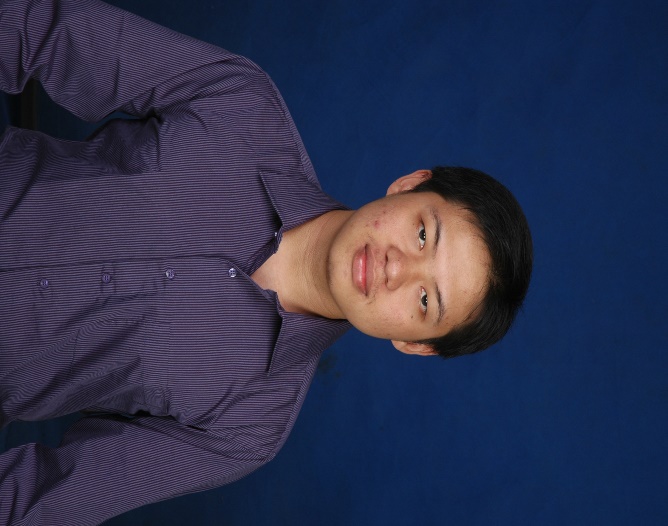 Jenis Kelamin 		: Laki-lakiGolongan Darah 	: ABAgama 			: IslamKebangsaan 		: IndonesiaKewarganegaraan 	: IndonesiaStatus Perkawinan 	: MenikahNomor HP		: 0816-1715-8599E-mail 		: dhany47@gmail.com/dhany47.solution@gmail.comWebsite 	: www.dhany47solution.blogspot.comAlamat 		: Jl. Pasir kuda No. 15 RT 002/004 Desa/Kel  Pasir Kuda Kecamatan Kota BogorPendidikanSDN Negeri Cipayung IV Lulus Tahun 1999SMP N 2 Bojong Gede Lulus Tahun 2002SMK N 1 Bogor Lulus Tahun 2005OrganisasiKetua  PMR SMP N 2 Bojonggede Tahun 2000 – 2001Anggota OSIS SMP N 2 Bojonggede Tahun 2000 - 2001Anggota PMR SMK N 1 BogorAnggota Karate Do  SMKN 1 Bogor – BKCKeahlianMenguasai basic Ms Office Word dan Powe PointMenguasai dan memahami MS Excel dan Ms Acces  ( Visual Basic Application/Macro)Menguasai Akuntansi dan  Perpajakan  PPh 21,23, 25, 4 ayat 2 dan PPn/Pajak OnlineMenguasai  Jaringan computer dan Bahasa pemograman VB6,VBA Excel/Acces Menguasai program akuntansi Myob dan AccuratePengalaman KerjaPT. Ardendi Jaya Sentosa Cabang Bogor sebagai Staff Accounting  Tahun 2006 s.d 2009PT. Kusuma Motor Cabang Bekasi  sebagai Admin Head Tahun 2009 s.d 2010PT. Sentra Karya Bersama sebagai Staff Accounting and Tax Tahun 2010 s.d SekarangFounder dan Administrator dhany47_Solution s.d SekarangHobi/MinatMembaca buku akuntansi, teknologi dan sejarahMenulis artikel di blog mengenai Networking, Visual Basic, Excel Application/VBA Macro, Trik dan tips Ms Excel , Sejarah Olah raga  : Bela diri Karate- Gojuryu /BoxingDemikian  saya ucapakan terima kasih  atas perhatian dan kesempatan yang diberikanHormat SayaRamdhani